Camelot Rise Primary SchoolBaker’s Delight Special Lunch Day – How to order.Open Compass in Browser. Click on the 2 heads on the top bar then Canteen.Then click Place order.Click on the dot next to your child’s name then click next.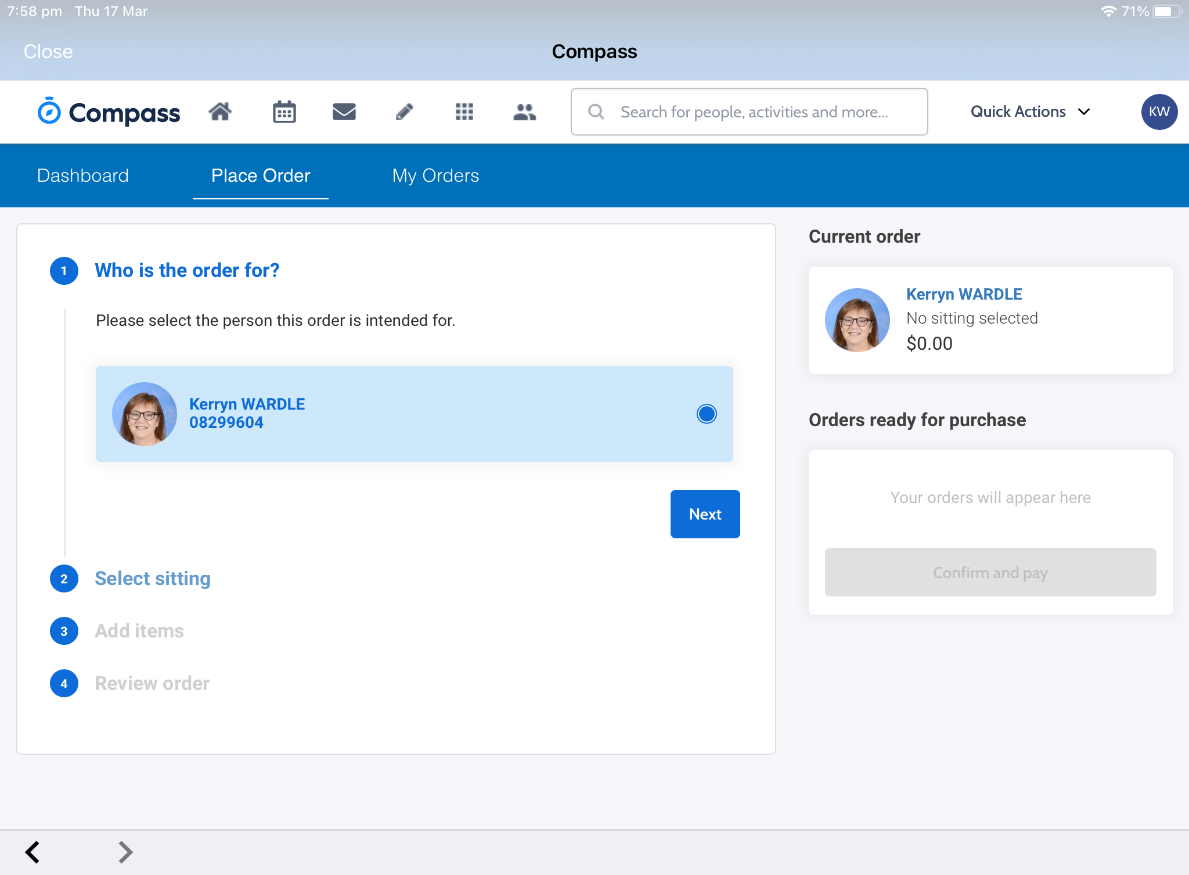 Select sitting – For this Baker’s Delight Special Lunch Day event please click on 8th September and then the dot describing the event. 	  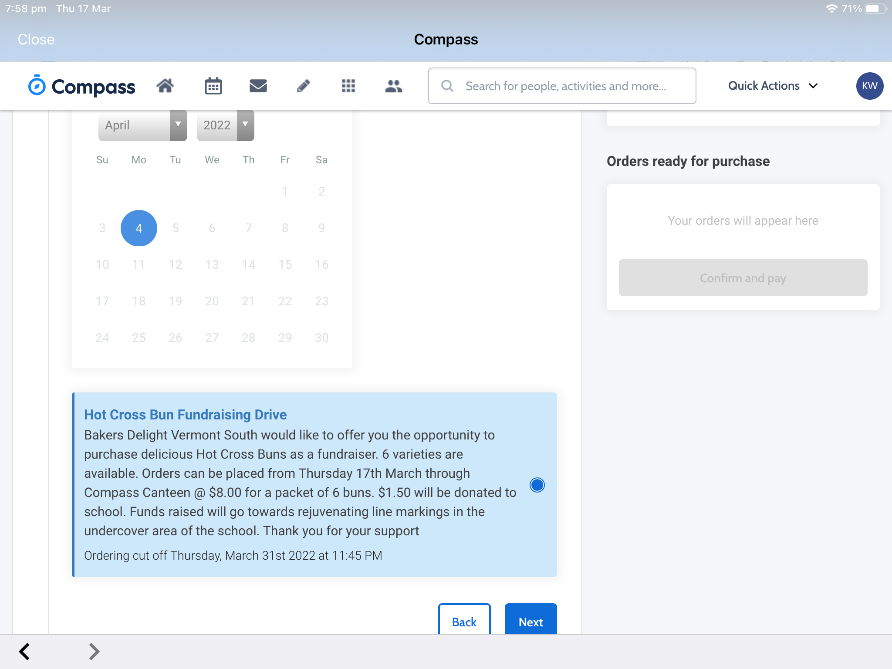 Then nextAdd items you wish to order. Please choose one food item and 1 drink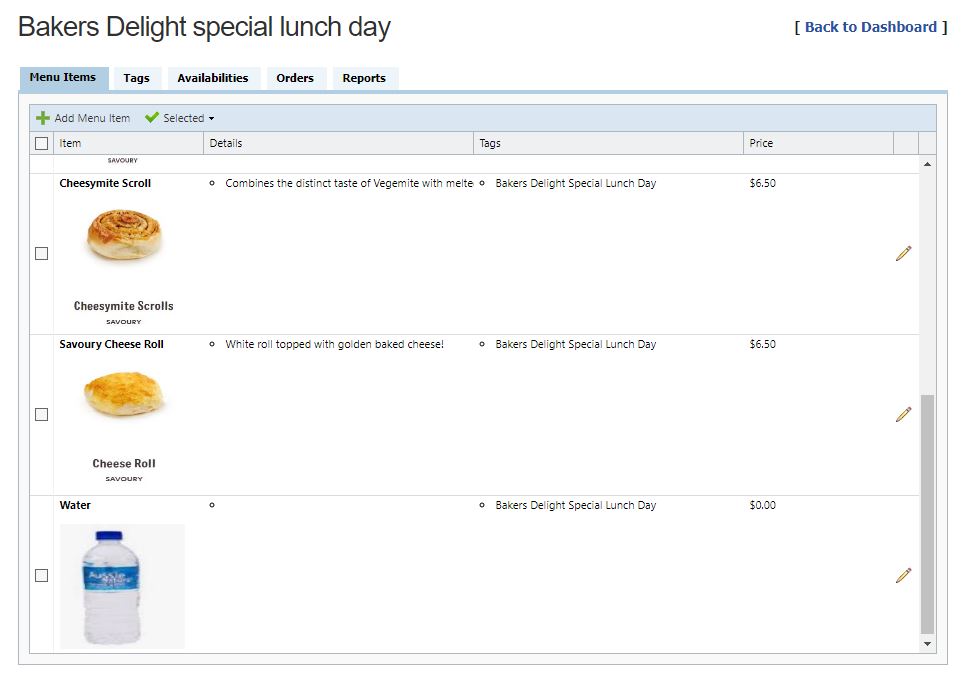 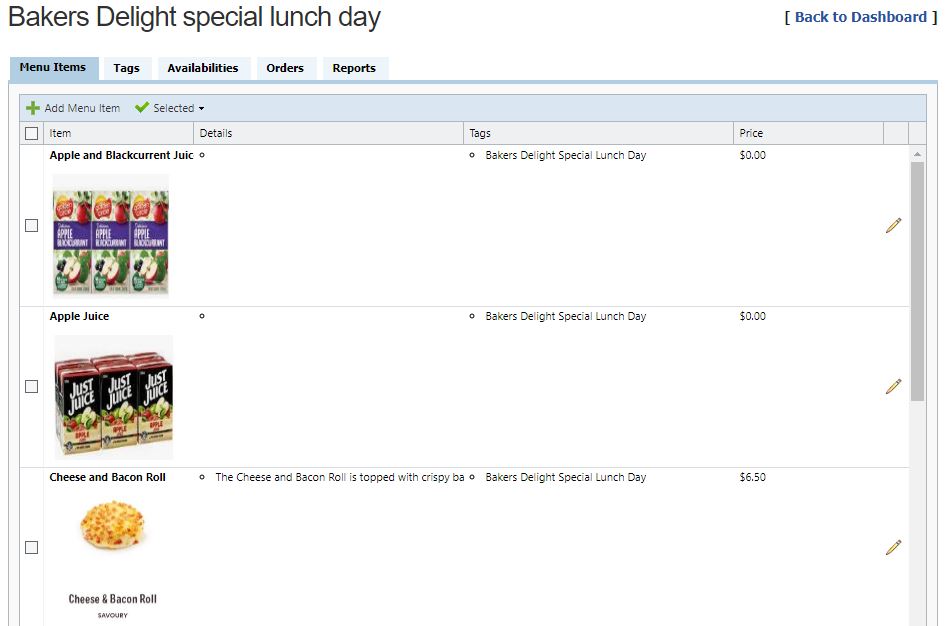 Click Proceed to review order.Check then click Add order. Click Confirm and pay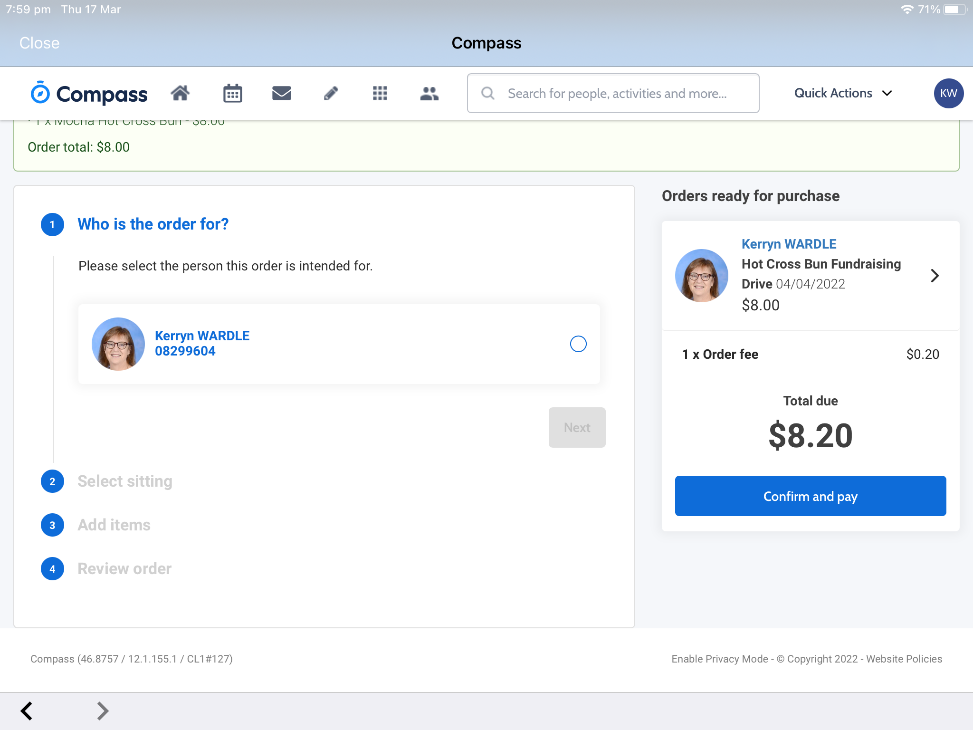 Select New Credit cardThank you for your support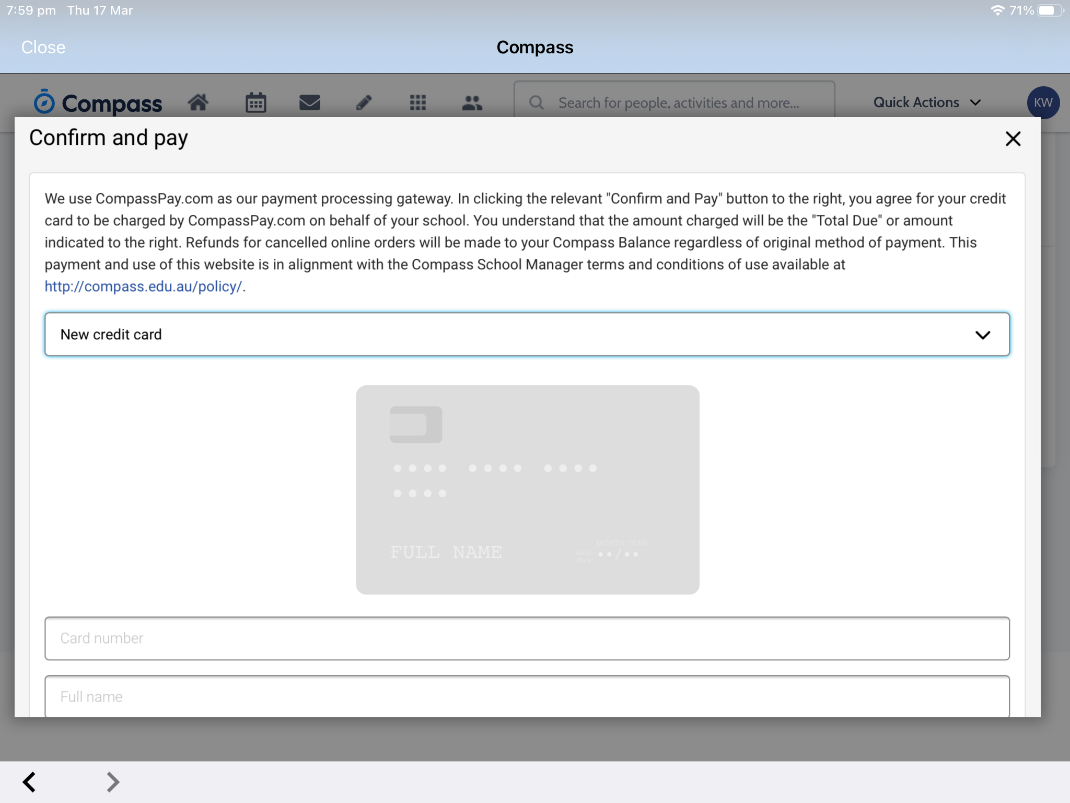 